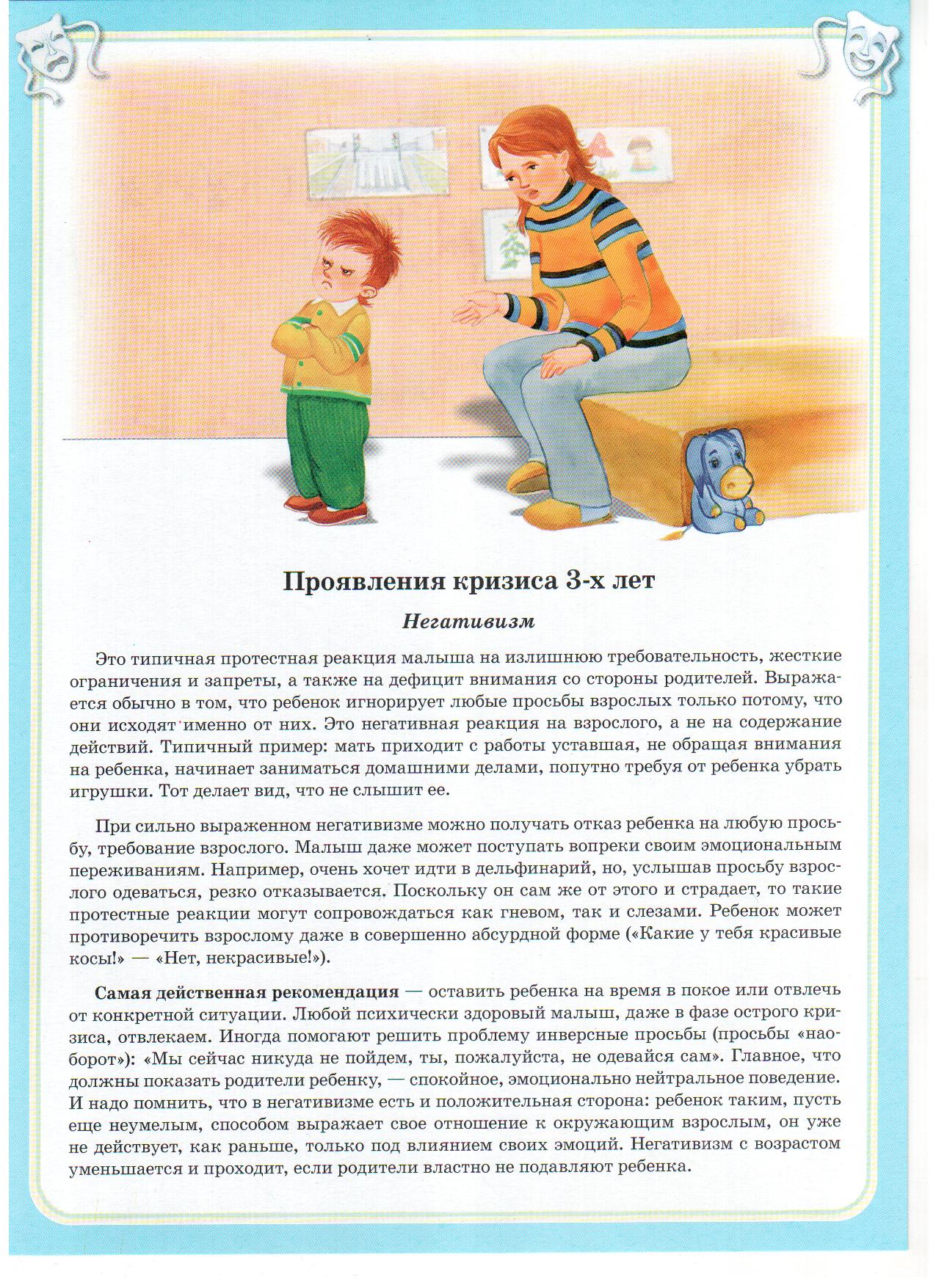 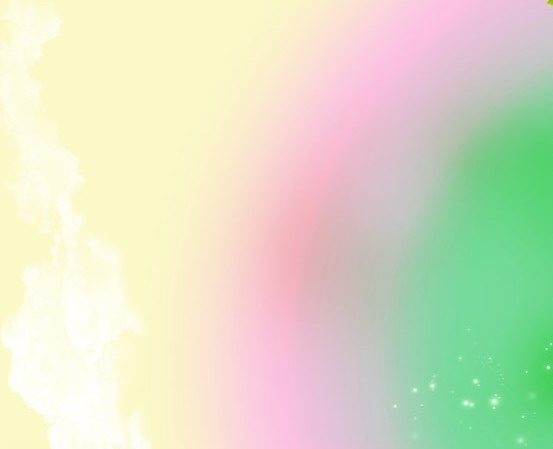                 Кризис 3-х лет.                                                                                                                                  Кризис – особый, относительно непродолжительный во времени период жизни, характеризующийся резкими психологическими изменениями. Он может начаться в 2-2,5 года и протекать бурно и стремительно, а может оставаться не замеченным родителями и 3 года. Форма, длительность и острота проявления будут зависеть от индивидуальных особенностей малыша, стиля воспитания, состава семьи. Известно, что чем жестче ведут себя родители, тем острее протекают кризисные явления.Кризис 3-х лет начинается с возрастанием самостоятельности ребенка, когда он старается выделить свое «Я» и установить новые отношения с взрослым. Как правило, взрослые не успевают быстро перестроиться и продолжают общаться с ребенком как с беспомощным маленьким существом, ограничивая его самостоятельные попытки достичь какой - либо цели. В это время и проявляются все кризисные явления, свойственные данному возрасту.Проявления кризиса.Негативизм. Это типичная реакция малыша на излишнюю требовательность, жесткие ограничения и запреты, а также на дефицит внимания со стороны родителей. Пример: мама приходит с работы уставшая, не обращая внимания на ребенка, начинает заниматься домашними делами, попутно требуя от ребенка убрать игрушки. Тот делает вид, что не слышит ее. При сильно выраженном негативизме можно получать отказ ребенка на любую просьбу, требование взрослого.Как поступить? – оставить ребенка на время в покое или отвлечь от конкретной ситуации. Любой психически здоровый малыш, даже в фазе острого кризиса, отвлекаем. Иногда помогают решить проблему просьбы «наоборот». Пример: «Мы сейчас никуда не пойдем, ты, пожалуйста, не одевайся сам». Главное, что должны показать родители ребенку, - спокойное, эмоционально нейтральное поведение.  Упрямство. Упрямство - это такая реакция ребенка, когда он настаивает на чем-либо не потому, что ему этого хочется, а потому, что он этого потребовал.  Пример: «Дай мне красную юбку, я хочу». Мама приводит разные доводы, которые показывают преимущества другой одежды, ребенок соглашается, но продолжает настаивать на своем.  Упрямство может стать и устойчивой чертой характера, если  не реагировать на просьбы ребенка, или идти на поводу у его желаний. Самое простое правило в этом случае – не запрещать, а объяснять. Ребенок около 3-х лет отлично понимает  разумные доводы  взрослого.Своеволие.  Проявляется в том, что ребенок хочет делать все самостоятельно независимо от ситуации и своих возможностей: сам покупать товары в магазине, рассчитываясь с кассиром, переходить дорогу, не держась за мамину руку и т.д. Самый лучший способ в данном случае – компромисс.  С ребенком можно договорится: «Давай я понесу тяжелую сумку за ручку, а ты – за другую». Если ребенку дают возможность что-либо сделать в значимой для него ситуации самому, конфликт с родителями быстро исчерпает себя. И наоборот – любой жесткий запрет приведет к усилению этих негативных проявлений.Деспотизм.  Поведение ребенка в этот период весьма противоречиво: с одной стороны - он старается быть автономным и решать, как взрослые, все сам, с другой – хочет снова стать маленьким, чтобы безраздельно владеть вниманием взрослых. Ребенок начинает манипулировать взрослыми, пример: «Нет, ты не пойдешь в гости, ты будешь со мной дома!»; «Не говори по телефону, а играй со мной!» и т.д.  Нужно объяснить ребенку, что у каждого члена семьи есть свои дела, обязанности и желания, в которых ему, ребенку тоже есть место: «Мы с тобой поиграли в кубики, а теперь мне надо приготовить папе ужин, ведь он придет с работы голодный. Ты будешь мне помогать, и папе будет приятно, что мы вместе трудимся». Если ребенок не чувствует себя обделенным  родительским вниманием, если нет противопоставления на «детские» и «взрослые» дела, малыш спокойнее отреагирует на ваш уход на службу или в гости.Надо помнить, что чем доверительнее и спокойнее отношения ребенка с мамой, тем мягче проходит кризис. Крики, раздражительность, авторитарность родителей будут только усугублять негативные проявления кризиса.     